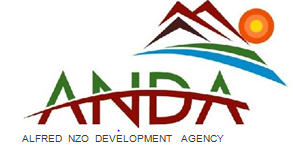 Terms of ReferenceNAME OF THE PROJECT: THE APPOINTMENT OF A SERVICE PROVIDER FOR THE EXPRESSION OF INTEREST FOR INVESTMENT ATTRACTION AND PARTNERSHIPSIssued and Prepared by:Alfred Nzo Development AgencyUmzimvubu Goats Complex, Hospital Road, Mount Ayliff, 4735Chief Executive Officer: Ms. M BambeniContact Person: Ms. Mandy BambeniTel: 039 492 0011CONTENTSBACKGROUND AND OVERVIEW OF THE PROJECTAlfred Nzo Development Agency (ANDA) is a municipal entity of the Alfred Nzo District Municipality (ANDM) which was established through a Council resolution in terms of Section 76 (b) (i) of the Municipal Systems Act 32 of 2000 (MSA), which provides for mechanism by which a municipality may provide a municipal service in its area. Alfred Nzo Development Agency is an Economic Development Agency owned by the Alfred Nzo District Municipality. Local economic development agencies (LEDA) have been established as special-purpose organisations to promote local economic development. The Municipal Entity was further registered as a State-Owned Company with the Registrar of Companies (CIPC) in terms of the Companies Act 71 of 2008, and in line with Section 86 (B) (1) (a) of the MSA in the year of 2008.  ANDA is regulated in terms of the Municipal Finance Management Act (MFMA) 56 of 2003.anda mandate ANDA mandated to leverage public support and private resources for development around opportunities which offer economic and development potential, act as receiver, manager and/or coordinator/facilitator of technical assistance or development funding programmes provided to the Municipality by non-governmental or governmental institutions and private sector institutions and To develop the innovation and entrepreneurial potential and activity which supports and drives economic growth within ANDM; Towards the successful implementation of the ANDA mandate, ANDA understands that the ANDM strategic agenda for economic development had been conceptualised and defined through the District Development Plan (DDP) Vision 2030 for Alfred Nzo, the Integrated Development Plan (IDP) (2017-2022), the Local Regional Economic Development (LRED) Strategy. In line with these strategic documents ANDA has developed a Multi-Year Business Plan (2019/20 – 2021/22). Key strategic areas for development and as such of focus for this intervention have been identified as follows:INTRODUCTIONAlfred Nzo Development Agency (ANDA) is faced with a complex funding environment with limited funding opportunities, characterised by the national economic downturn and related financial crisis, resulting in a shift in investor’s priorities. Partnership opportunities from private sector have hardly been explored by the Agency previously.To this end, ANDA seeks to appoint a panel of qualified consultants or service provider or individuals to mobilize funding resources, to provide support to ANDA in the conceptualisation or the packaging of initiatives, project feasibility testing and business planning and implementation of catalytic economic development initiatives.PURPOSE OF THIS REQUESTThe purpose of this document is to seek proposals from a panel of qualified consultants or service provider or individuals to mobilize funding resources, and to provide support to ANDA in the conceptualisation or the packaging of initiatives, project feasibility testing, business planning and implementation of catalytic economic development initiatives. The proposals and their objectives must be aligned to achieving the ANDA Mandate as mentioned above.The project partners will play a key role in the mobilisation or attraction of funding investment for economic and social development of the Alfred Nzo regional economy. Furthermore, it must be noted that the scope of the project includes specialist planning and project implementation support for the project. In their proposals, the consultants must identify respective funding institutions that they are working with, the focus areas they are targeting or responding to in line with the EOI and the total funding available for each area. Furthermore, the proposal must ideally define the funding structure or model per invest key focal area.5. OVERALL AND SPECIFIC OBJECTIVES OF THE PROGRAMME5.1	OVERALL OBJECTIVEThe overall objective of resource mobilization is to ensure that there is sustainable resources available for the implementation of the ANDA programmes and projects in support of District Development Plan and Local Regional Economic Development Strategy.5.2	SPECIFIC OBJECTIVESThe Specific Objectives of this action include:Mobilisation and attraction of financial resources including foreign direct investment for the Development Agency in order to implement a broad range of initiatives which will translate into economic development of the region.Identification, conceptualisation and packaging of key priority initiatives for development implementation.Undertaking of implementation programme management and support. SCOPE OF WORKProspective service providers are invited to submit innovative proposals that include programmes and campaigns that will grow sustainable economy of the Alfred Nzo District. In addition to present investment promotion concepts, all proposals should have a stated envisaged socio-economic impact, demonstrated through community involvement. They must further provide the opportunity for significant participation by SMMEs. These should address the following:Develop a high-level summary of consolidated view of all fundraising activities from conceptualization, funding, disbursements to implementation and reporting.Explore opportunities for partnerships to mobilise and leverage resources.Carry out development partners/funders mapping and analysis of their policies to gain a thorough understanding of their funding approaches and priorities.Identify potential funding opportunities and advise act on consistency of these opportunities.Develop proposal and submit funding applications to identified funders.Ensure that proposals submitted have tangible measures of success and there are realistic expectations of application being reviewed favorably and funded.Mobilisation and attraction of financial resources including foreign direct investment, generation of solid investment leads for development in order to implement economic development initiatives. Identification, conceptualization, packaging and implementing approved key priority innovative initiatives that will attract investments within the Alfred Nzo region. Management and implementation of strategic projects.Creation of a platform for local suppliers to network and showcase their offerings to the investment community. Raising of investment for infrastructure development.Complete funding and turnkey solutions at riskEXPECTED OUTCOMES KEY DELIVERABLESThe appointed panel of service providers will be expected to demonstrate technical ability and capacity to undertake project of this complexity including ability to deliver funded proposals for large organisation to targeted funding group nationally within a limited time frame:Timely identification of open and potential funding opportunities and advise ANDAProcessing writing and submission of funding applications/proposals in response to open resource mobilisation opportunities.Timely submission of high-quality applications for funding to solicited and unsolicited opportunitiesA fund mapping report outlining the programmatic funding focus areas, current funding priorities, nature of funding (short term, long terms and size of grants) Successful mobilisation of financial and non-financial resources.Undertaking of project identification and prioritisation.Project conceptualisation, planning, implementation and management undertaken.Project monitoring, evaluation and reporting support of the initiative.SUBMISSION REQUIREMENTSTechnical proposals shall be submitted in the following format.All relevant perceived strengths and weaknesses of the firm responding to the EOI e.g., similar previous experience, in-house skills, etc; providing information which will assist Alfred Nzo Development Agency to assess its capabilities, competitive advantages, etc. must be outlined in the proposal.The summary of the service provider’s mission statement, the vision statement, values and long-term strategies and objectives as comprehensively as possible; A list of references of previous and current appointments relevant to the required services; examples of such services capabilities and experience and more specifically the number and size of organisations where service rendered in specific sectors in government and areas of expertise.An organogram or list of partners, managers, specialists, together with the curriculum vitae and proof of qualification of the staff who will be available for the duration of the work; any staff changes regarding staff allocated to ANDA must be done in consultation with the Project Manager representing the organisation. The successful bidders should allocate experience specialists relevant to the required services.If the responding legal entity will be forming a consortium, it is a requirement that information relating to members of the consortium be also provided including their roles and responsibilities How the bidder proposes to provide resource Mobilisation for assistance to ANDA; and in so far as is possible, provide an overview of Clear Methodology to be applied and Project approachSigned Implementation plan with relevant time frames. Bidder must indicate initiatives or key focal areas it proposes and has ability to mobilise funding/ investment for.Bidder to provide an indication of proposed funding model per focal are or initiativeOn the proposal detailed value of funding per project to be mobilised over a period of 18 monthsREQUIREMENTS9.1	COMPLIANCE REQUIREMENTSNote to Prospective Bidders: Compulsory submissions (Failure to submit any of the following will result in disqualification) All bids submitted should remain valid for a period of 90 days after the bid closing date.  Valid SARS pin number confirmation certificate to be included. Municipal clearance certificate certifying that no municipal rates and service charges are owed by the bidder and any of its directors to Alfred Nzo District Municipality or to any other municipality where the bidder’s business operations are located, are in arrears for more than three months. Certified copies of BBBEE certificate issued by a Verification Agency accredited by SANAS or a Sworn Affidavit in relation to the BBBEE status of the company. Copies of ID Documents and all submitted certificates must be certified with a certification that is not older than 3 months. The bid will be evaluated according to the preferential procurement model in the Preferential Procurement Policy Framework Act. the bidders’ attention is drawn to Form MBD6.1. Failure to submit will result in zero points score for BBBEE status level.Company profile with traceable references.Joint Venture agreement should be in JV agreement format.The Alfred Nzo Development Agency is not bound to accept the lowest or any bidder Bids received after the published closing date will not be considered and will not be opened.Bidders are required to submit the CV of the Project Manager who will deal with the account of ANDA. All bidders should complete MBD 1, MBD 4, MBD 8, MBD9 All prospective service providers of goods and services and infrastructure procurement are to be registered on Central Database in order to do business with all organs of state in the Republic of South Africa. It must be noted that in respect of a consortium each member of the consortium must submit the same requirements as outlined in this section.Failure to supply all required and supplementary information will result in the tender being deemed non-responsive and therefore, the tender will not be considered for award.   APPOINTMENT, COMMENCEMENT AND DURATIONThe appointed service provider is anticipated to commence the work upon appointment for a duration of 18 of months.DESCRIPTION AND EXTENT OF WORK (PROJECT MANAGEMENT)11.1 PERFOMING ASSIGNED TASKSProposal are to be prepared in accordance with the industry/professional standards as well as the terms of reference. All reports will be reviewed by the relevant ANDA Management and relevant Project Technical Committee representing the Agency. All working papers, reports and documents will become the property of Alfred Nzo Development Agency.The successful bidder shall work with Alfred Nzo Development Agency on the planning of various phases of the service activities, and must be prepared to regularly report the progress to the relevant Project Technical Committee and Project Steering Committee. 11.2	Timing of assignmentsThe performance of the proposal shall be in accordance with the approved plan by the ANDA Project Technical Committee. The final responsibility of approving the scope and extent of the work resides with ANDA CEO. 11.3	 Monitoring and Reporting Mechanism On a mutually agreed basis, the service provider shall meet with the ANDA Project Technical Team (PTT) for progress Report, and at the Project Steering Committee (PSC) meetings. It is expected that regular progress reports will be submitted to ANDA and presented to both the PTT and PSC on a monthly basis.  The Project Manager in consultation with relevant committee members of the project, has the right to change frequency of reporting as and when necessary. Progress reporting will be undertaken in terms of documented reporting and in presentation format at PSC meetings. The frequency of PSC sittings will be monthly in order to monitor project implementation progress and find mechanisms to deal with implementation challenges identified.LEGAL AND FINANCIAL CONSIDERATIONSIn pursuit and towards the formulation of the strategic partnership between the agency and any interested parties the following will be considered at the appropriate stage:The parties shall, upon appointment of the service provider, sign a service level agreement to govern their business relationship. This document will be considered as a legally binding to all parties to the agreement.Alfred Nzo Development Agency undertakes to pay out within a reasonable time period all valid claims for work done to its satisfaction upon presentation of a substantiated claim. No payment will be made on outstanding information not submitted by the service provider.13.  Expenditure incurred by the bidderThe Alfred Nzo Development Agency will not be held responsible for any costs incurred by the bidder in the preparation and submission of the bid.iNSTRUCTION TO BIDDERS14.1	General InstructionsThis document constitutes an Expression of Interest (EOI), which specifies ANDA’s requirements for service provider to assist with Resource Mobilization and related funding services on behalf of the Agency. The information contained herein provides a format to facilitate bidder’s responses to this RFP. It is important that the format be followed closely to help maintain the decision-making time frames. Responses must be presented in the same order as the requirements appear, section by section, and numbered accordingly, with acknowledgement of all clauses. TERMS OF CONTRACTThe term of the contract shall be a period of 18 months and will be regulated by the Service Level Agreement (SLA) to be concluded with the appointed service provider. The contract may be extended by mutual agreement and in line with the regulations of the MFMA. Thirty (30) days written notice must be given if either party wishes to terminate the agreement prior to the contract’s expiry date.EVALUATION CRITERIAThe following evaluation method will be used:After the closing date of the advert, an appointed evaluation committee of ANDA officials will evaluate the proposals of the bidders.The committee will individually evaluate each of the proposals received against the appointed criteria as provided for in Preferential Procurement Regulations, 2017All proposals submitted will be evaluated on one category:Functionality (technical content)The assessment of functionality will be done in terms of the evaluation criteria and the minimum threshold value of 70 points. A proposal will be disqualified if it fails to meet the minimum threshold value for functionality as per the advert and terms of reference for the project.A recommendation for the awarding of the contract will be made at the meeting of the Bid Adjudication Committee.  For functionality, the following criteria will be applicable and the maximum value of points breakdown for each criterion using these scale level descriptorSubmission of ProposalThe completed proposal must be submitted in a sealed envelope endorsed with the Bid No: ANDA 01/2021/2022 THE APPOINTMENT OF A SERVICE PROVIDER FOR THE EXPRESSION OF INTEREST FOR INVESTMENT ATTRACTION AND PARTNERSHIP.  The sealed envelope must be deposited (hand delivered) in the Tender Box, located at reception area of Alfred Nzo Development Agency not later than 12h00 on the 21 September 2021.  The submissions will be opened in public. Emailed or faxed proposal will be disqualified, Alfred Nzo Development Agency reserves the right to accept or not to appoint service provider. 18. BID ENQUIRIES Enquiries should be directed to the Office of the Programmes Department: Ms. N Maloi 039 492 0011 / 066 320 2887 email: maloin@anda.org.za and SCM related enquiries should be directed to SCM Manager: Ms Olona Sompa on 0394920011 / 066 440 7301 or email: sompao@anda.org.za          _____________________          MS. M. BAMBENI          CHIEF EXECUTIVE OFFICER          ALFRED NZO DEVELOPMENT AGENCYProgramme/Project NameLocal MunicipalityPiggery Farming NtabankuluRed HubWinnie Madikizela MandelaGoat AbattoirUmzimvubu Red Meat ProductionMatatieleTunnels DevelopmentWinnie Madikizela MandelaInfrastructure DevelopmentWinnie Madikizela Mandela, Umzimvubu, and Ntabankulu, Tourism Information CentreUmzimvubuCriteria		Maximum points allocatedSTAGE 1 OF EVALUATION – FUNCTIONALITY100Educational and Qualifications50Experience40Methodology10Total100Only Bidders who score 70% or more on stage 1 would be evaluated further and therefore be eligible for FunctionalityWeightPervious Company relevant experience 40	40 points for experience are spread as follows:Traceable record of experience in mobilising funding for a minimum of 3 initiativesTraceable record of experience in mobilising funding for a minimum of 2 initiativesTraceable record of experience in mobilising funding for a minimum of 1 initiative(Attach Reference Letter indicating each individual project that was completed successfully)One reference letter per project or a reference letter may cover more than one initiative if resource mobilisation was undertaken for the same institution.403020Capacity and expertise to undertake the project50The Project Team must be clearly indicated and must possess the following skills:Hold Degree in Finance NQF Level 07 (or its equivalent) from recognized/accredited university.Hold Degree in Law NQF Level 07 (or its equivalent) from recognized/accredited university.Hold a Degree in Public Administration NQF Level 07 (or its equivalent) from recognized/accredited university.NB. Attach CV and proof of registration where applicable in order to claim points. Attach certified copies of certificates not older than 3 months251510Methodology 10Full compliance to the Terms of Reference10